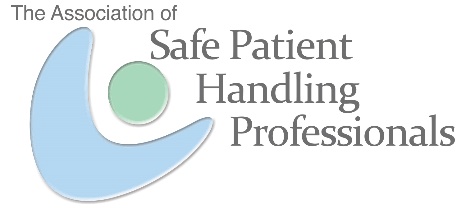 *PRESENTER AGREEMENT – please download and review the agreement before submitting your abstract. Click here to download the agreement. By submitting this poster abstract, I (We) hereby consent to the use of my (our) presentation and other materials as described and agree with the provisions of this agreement if my (our) abstract is accepted. Must complete all with “*” and sign to be accepted for submission. Execution of this agreement does not obligate ASPHP to publish your presentation or other materials.  2020 ASPHP National SPHM Education EventMarch 2 – 5, 2020  San Diego, CAPoster Abstract Submission2020 ASPHP National SPHM Education EventMarch 2 – 5, 2020  San Diego, CAPoster Abstract Submission2020 ASPHP National SPHM Education EventMarch 2 – 5, 2020  San Diego, CAPoster Abstract Submission2020 ASPHP National SPHM Education EventMarch 2 – 5, 2020  San Diego, CAPoster Abstract Submission2020 ASPHP National SPHM Education EventMarch 2 – 5, 2020  San Diego, CAPoster Abstract Submission2020 ASPHP National SPHM Education EventMarch 2 – 5, 2020  San Diego, CAPoster Abstract SubmissionLEAD AUTHOR (Please provide full name with credentials)LEAD AUTHOR (Please provide full name with credentials)LEAD AUTHOR (Please provide full name with credentials)LEAD AUTHOR (Please provide full name with credentials)LEAD AUTHOR (Please provide full name with credentials)LEAD AUTHOR (Please provide full name with credentials)BIO(Current Curriculum Vitae that reflects the content included in the poster, and your educational and experiential background.)BIO(Current Curriculum Vitae that reflects the content included in the poster, and your educational and experiential background.)ADDRESSADDRESSCITY, STATE & ZIPCITY, STATE & ZIPCITY, STATE & ZIPPHONEEMAILCURRENT POSITION & EMPLOYER   CURRENT POSITION & EMPLOYER   CURRENT POSITION & EMPLOYER   CURRENT POSITION & EMPLOYER   LIST ALL CO-AUTHOR(S) NAME WITH CREDENTIALS AND CURRENT POSITION & EMPLOYER   LIST ALL CO-AUTHOR(S) NAME WITH CREDENTIALS AND CURRENT POSITION & EMPLOYER   LIST ALL CO-AUTHOR(S) NAME WITH CREDENTIALS AND CURRENT POSITION & EMPLOYER   LIST ALL CO-AUTHOR(S) NAME WITH CREDENTIALS AND CURRENT POSITION & EMPLOYER   LIST ALL CO-AUTHOR(S) NAME WITH CREDENTIALS AND CURRENT POSITION & EMPLOYER   LIST ALL CO-AUTHOR(S) NAME WITH CREDENTIALS AND CURRENT POSITION & EMPLOYER   Would you like to be considered to do a 20-minute presentation of your poster content in a concurrent podium presentation? Please check the box below.Would you like to be considered to do a 20-minute presentation of your poster content in a concurrent podium presentation? Please check the box below.Would you like to be considered to do a 20-minute presentation of your poster content in a concurrent podium presentation? Please check the box below.Would you like to be considered to do a 20-minute presentation of your poster content in a concurrent podium presentation? Please check the box below.Would you like to be considered to do a 20-minute presentation of your poster content in a concurrent podium presentation? Please check the box below.Would you like to be considered to do a 20-minute presentation of your poster content in a concurrent podium presentation? Please check the box below.  Yes, I would like to be considered to present a concurrent podium presentation.  Yes, I would like to be considered to present a concurrent podium presentation.  Yes, I would like to be considered to present a concurrent podium presentation.  Yes, I would like to be considered to present a concurrent podium presentation.  Yes, I would like to be considered to present a concurrent podium presentation.  Yes, I would like to be considered to present a concurrent podium presentation.POSTER ABSTRACT INFORMATIONPOSTER ABSTRACT INFORMATIONPOSTER ABSTRACT INFORMATIONPOSTER ABSTRACT INFORMATIONPOSTER ABSTRACT INFORMATIONPOSTER ABSTRACT INFORMATIONTitle of AbstractTitle of AbstractTitle of AbstractTitle of AbstractAbstract Overview Abstract Overview Abstract Overview Abstract Overview References used (There is no limit to references used; however, we encourage references less than 6 years old, unless used for historic purposes.) References used (There is no limit to references used; however, we encourage references less than 6 years old, unless used for historic purposes.) References used (There is no limit to references used; however, we encourage references less than 6 years old, unless used for historic purposes.) References used (There is no limit to references used; however, we encourage references less than 6 years old, unless used for historic purposes.) *Lead Author’s electronic signature*Lead Author’s full name*Date: